 Specification WGW 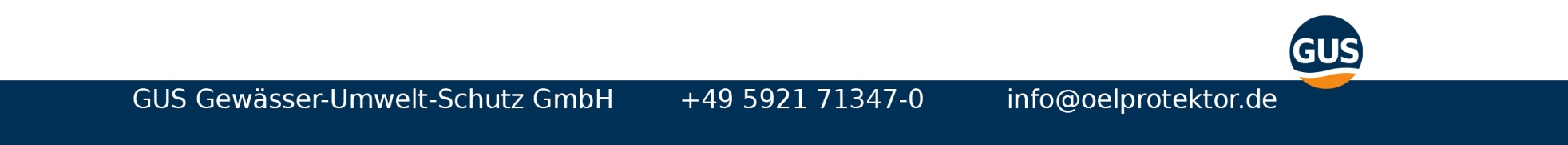 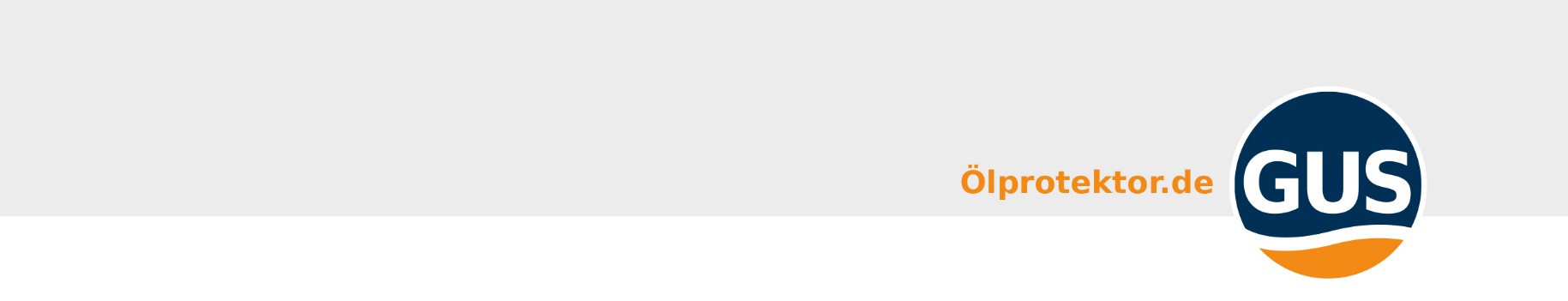 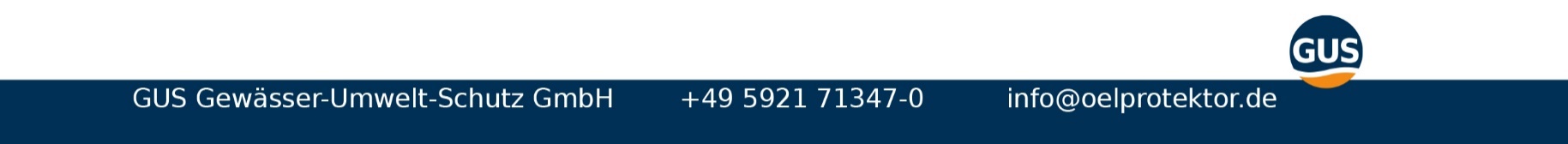 PospcsWGW wave protectorEP EuroGPEuroMicroprocessor with up to 2 configurable analog inputs (0-1V, 0-10V, 2-10V, 0-20mA, 4-20mA, resistance measurement) Color change alarm message (green / red), 3 option slots, 4 limit comparators and fast convenient configuration with Setup program. Detecting cable breaks or short circuits to prevent false alarms.2 relay changer as output, as well as 2 logic outputs, power supply for 2-wire transmitter and setup interface.Optional: math and logic module, RS422 / 485 interface, Profibus-DP interface.The Wave Protector is particularly suitable for cold water systems and recoolers that are filled with water-glycol mixture and installed outdoors. Chilled water sets and recoolers mounted on the wave protector thus do not cause any water contamination in case of leaks.The largest possible rainfall in Germany are safely collected or dissipated (continuous rain 312mm in 24 hours) (data from the German Weather Service).With the wave protector are the requirementsaccording to § 62g ff. of the WHG (Water Resources Act) and§ 3 of the AwSV (Plant Ordinance).Optional accessories available:Leaf guardHeating mats and thermostat in IP65 / UV-resistant for year-round operationPedestals for installation in the wave protectorFault message via SMS, fax or e-mailMaterial: stainless steel 1.4301Processing: Welding according to DIN EN ISO 9606-1The technical documentation includes the installation instructions with the technical data, maintenance instructions, commissioning information as well as information about the electrical equipment, spare parts and customer service.Sourcing reference:GUS Gewässer-Umwelt-Schutz GmbH48529 Nordhorn